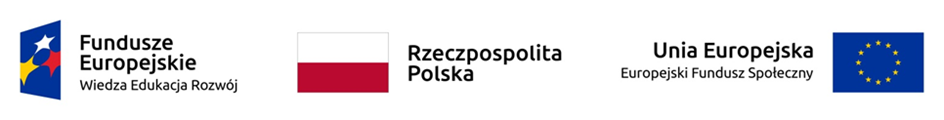 DO. WAL.261.ZP.06.22.EJ.2022	Warszawa, dnia 30.08.2022 r.Informacja o wyborze najkorzystniejszej ofertyDotyczy: postępowania na „Usługi budowy internetowego portalu informacyjnego Ośrodka Wsparcia Dostępności Architektonicznej wraz z usługą utrzymania, realizowanego w ramach projektu pn. „Ośrodek Wsparcia Architektury Dostępnej (OWDA) – kompleksowe usługi w zakresie dostępności architektonicznej dla podmiotów publicznych” – numer sprawy ZP/06/22Zamawiający – Państwowy Fundusz Rehabilitacji Osób Niepełnosprawnych na podstawie art. 253 ust. 2 ustawy Prawo zamówień publicznych (Dz. U. z 2021 r., poz. 1129 ze zm.), zawiadamiam, iż w przedmiotowym postępowaniu najkorzystniejszą ofertę złożył Wykonawca:Webster Studio sp. z o.o. ul. Marcelińska 94b/16960-324 Poznań,którego oferta uzyskała największą liczbę punktów w wyniku oceny przeprowadzonej przez Zamawiającego, zgodnie z kryteriami określonymi w Specyfikacji Warunków Zamówienia (SWZ) oraz spełnia warunki określone w SWZ.Informacja o Wykonawcach, którzy złożyli oferty wraz ze streszczeniem oceny i porównania złożonych ofert zawierającym punktację przyznaną ofertom w poszczególnych kryteriach oceny ofert i łączną punktacjęElektronicznie podpisany przezDyrektor Generalny FunduszuSebastian Szymonikl.p.Wykonawca 
(Firma i adres 
Wykonawcy)Pkt w KryteriumCena w zł bruttoPkt w KryteriumTermin (zakończenia Etapu nr II Zamówienia) oddania portalu do użytku Suma pkt1Webster Studio sp. z o.o. ul. Marcelińska 94b/169, 60-324 Poznań51,384091,382nFinity.pl Sp. z o.o.ul. Wandy 7/4, 53-320 Wrocław60,003090,003Medway Sp. z o.o.ul. Chartowo 5, 61-245 Poznań31,754071,754NET PC Sp. z o.o.ul. Gradowa 11, 80-802 Gdańsk31,734071,735INVO Technologies Sp. z o.o.
ul. Henryka Sienkiewicza 8B, 05-120 Legionowo29,504069,506Prosolvers Spółka z o.o. Sp.K.ul. Kosiarzy 21A, 02-953 Warszawa29,58029,58